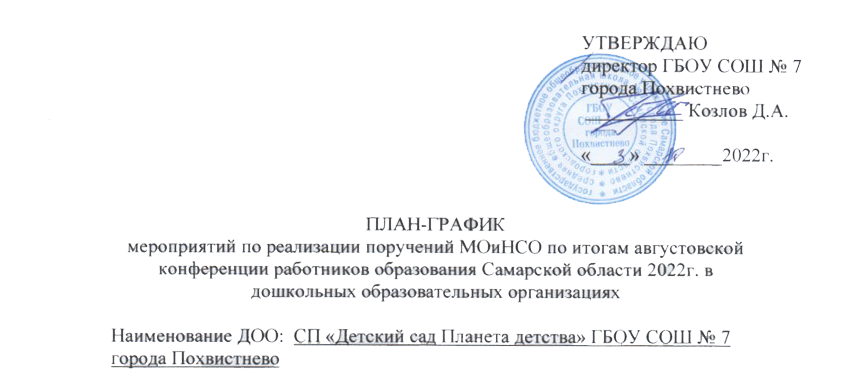 №Мероприятие                                  УчастникиСроки реализацииРезультатыОтветственные1Создание условий для развития технического творчества у детей с 5-летнего возрастаСоздание условий для развития технического творчества у детей с 5-летнего возрастаСоздание условий для развития технического творчества у детей с 5-летнего возрастаСоздание условий для развития технического творчества у детей с 5-летнего возрастаСоздание условий для развития технического творчества у детей с 5-летнего возраста1.1Определение модели предметной игровой среды в детском садуВсе участники образовательных отношенийОктябрь-ноябрь2022 Создана модель студии «ТехноДиВ» - детская территория, где созданы специальные условия для  развития технического творчества дошкольников с семью лабораториями в СПРуководитель СП1.2 Подготовка дидактического обеспечения для образовательной деятельностиСтарший воспитатель, воспитателиСентябрь – октябрь, 2022Сформирована методическая компетентность педагогов в области технического творчества детей дошкольного возрастаСоздание методической«копилки».Руководитель СП1.3Курсы повышения  квалификации педагогов по технической направленностиСтарший воспитатель, воспитателиСентябрь-декабрь,2022Январь-май, 2023Удостоверения, свидетельства, сертификаты по повышению квалификации педагогов по технической направленностиСтарший воспитатель1.4Педагогическая диагностика показателей технической компетентности у детей дошкольного возрастаСтарший воспитатель, воспитателиСентябрь-декабрь,2022,май, 2023Сформированы основы технической грамотности воспитанниковСтарший воспитатель1.5Определение вариантов встраивания технического контента в содержание образования, выделение часов в планах,   программах педагогов  по дополнительному образованиюСтарший воспитатель, воспитатель по дополнительному образованиюСентябрь-октябрь,2022Функционирует кружок по технической направленности «Приз»Руководитель СП1.6Транслирование опыта инновационной площадки «ТехноМир: развитие без границ»,  сетевой площадки по реализации парциальной программы «От Фребеля до робота: растим будущих инженеров» в своем регионеРуководитель СПСтарший воспитатель, воспитатель, воспитанники, родителиЯнварь-июнь, 2023 Программы семинаров, мастер-классов и т.д. Фото – видеоматериалы с мероприятий направленные на развитие детского технического творчестваРуководитель СП1.7Организация, подготовка и участие в окружных робототехнических соревнованиях «ИКаРенок - 2022»Старший воспитатель, воспитатель, воспитанники, родителиНоябрь-декабрь, 2022Развитие технического творчества через соревновательную деятельностьРуководитель СП1.8«Конструкторский турнир» Соревнование семейных команд по конструктивно-модельной деятельности «Мой друг Робот»Старший воспитатель, воспитатель, воспитанники, родителиАпрель, 2023Повышение компетентности  у родителей в области технического творчества детей дошкольного возраста Руководитель СП1.9Коучинг-сессии для родителейСтарший воспитатель, воспитатель, родителиДекабрь,2022Повышение компетентности  у родителей в области технического творчества детей дошкольного возраста, популяризация детского технического творчества среди родителей.Старший воспитатель2Мероприятия и образовательные события космической направленностиМероприятия и образовательные события космической направленностиМероприятия и образовательные события космической направленностиМероприятия и образовательные события космической направленностиМероприятия и образовательные события космической направленности2.1Всероссийский фестиваль «Космофест», посвященный Дню космонавтикиСтарший воспитатель, воспитатель, воспитанники, родителиАпрель, 2023Проекты, исследовательские работы, создание методической«копилки», вовлечение родителей, педагогов в работу по привлечению внимания к теме российской космонавтикиРуководитель СП2.2Проведение семинаров-практикумов различного уровня, консультаций для педагогов, оказание методической  и практической помощи, открытые занятия,  совместные мероприятия. Руководитель СПСтарший воспитатель, воспитателиВ течение  2022 – 2023 учебного годаСоздание площадки для обмена опытом педагогов в формировании первичных представлений детей о космосе , аэрокосмической инженерии, астрономииРуководитель СП2.3Неделя открытых дверейСтарший воспитатель, воспитатель, воспитанники, родителиАпрель, 2023Онлайн-парк технического творчества «КосмоДиВ»Старший воспитатель